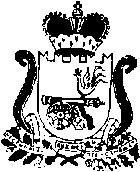 АДМИНИСТРАЦИЯ МУНИЦИПАЛЬНОГО ОБРАЗОВАНИЯ «ЯРЦЕВСКИЙ РАЙОН» СМОЛЕНСКОЙ ОБЛАСТИП О С Т А Н О В Л Е Н И Еот 10.01.2023 № 0001	В соответствии со статьей 175 Жилищного кодекса Российской Федерации, Федеральном законом от 06.10.2003 № 131-ФЗ «Об общих принципах организации местного самоуправления в Российской Федерации», руководствуясь Уставом муниципального образования «Ярцевский район» Смоленской области,	Администрация муниципального образования «Ярцевский район» Смоленской области п о с т а н о в л я е т:	1.	Определить в отношении многоквартирного дома № 26 по проспекту Металлургов в городе Ярцево Смоленской области владельцем специального счета некоммерческую организацию «Региональный фонд капитального ремонта многоквартирных домов Смоленской области» (далее –региональный оператор).	2.	Управлению жилищно-коммунального хозяйства Администрации муниципального образования «Ярцевский район» Смоленской области:	2.1.	Направить копию настоящего постановления в адрес регионального оператора, органа государственного жилищного надзора, российской кредитной организации, в которой открыт специальный счет.	3.	Опубликовать настоящее постановление в газете «Вести Привопья» и на официальном сайте Администрации муниципального образования «Ярцевский район» Смоленской области (yarcevo.admin-smolensk.ru).	4.	Контроль за исполнением данного постановления возложить на заместителя Главы муниципального образования «Ярцевский район» Смоленской области - начальника Управления жилищно-коммунального хозяйства О.Г. Глазкова.ВИЗЫ:Об определении регионального оператора владельцем специального счетаГлава муниципального образования«Ярцевский район» Смоленской областиВ.С. МакаровОтп. 1 экз. – в делоИсп. К.С. Осташковтел.: 3-36-26«____»_____________2022г.Разослать:  Управление ЖКХ – 2 экз., НО «Региональный фонд капитального ремонта многоквартирных домов Смоленской области», Главное управление «Государственная жилищная инспекция Смоленской области», российской кредитной организации.О.Г. Глазков«____» ______________2022 г.Е.Б. Агеенкова «____» _______________2022 г.В.В. Буштаков «____» _______________2022 г.